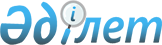 Об организации и обеспечении проведения призыва граждан на срочную воинскую службу в апреле-июне и октябре-декабре 2014 года
					
			Утративший силу
			
			
		
					Постановление акимата Шалкарского района Актюбинской области от 14 апреля 2014 года № 91. Зарегистрировано Департаментом юстиции Актюбинской области 4 мая 2014 года № 3875. Утратило силу - постановлением акимата Шалкарского района Актюбинской области от 24.12.2014 № 283     Cноска. Утратило силу - постановлением акимата Шалкарского района Актюбинской области от 24.12.2014 № 283.

     Примечание РЦПИ.

     В тексте документа сохранена пунктуация и орфография оригинала.



      В соответствии со статьей 31 Закона Республики Казахстан от 23 января 2001 года № 148 «О местном государственном управлении и самоуправлении в Республике Казахстан», пунктом 3 статьи 27, пунктами 1, 3 статьи 28 Закона Республики от 16 февраля 2012 года № 561-IV «О воинской службе и статусе военнослужащих», Указом Президента Республики Казахстан от 14 марта 2014 года № 768 «Об увольнении в запас военнослужащих срочной воинской службы, выслуживщих установленный срок воинской службы, и очередном призыве граждан Республики Казахстан на срочную воинскую службу в апреле-июне и октябре-декабре 2014 года», постановлением Правительства Республики Казахстан от 31 марта 2014 года № 285 «О реализации Указа Президента Республики Казахстан от 14 марта 2014 года № 768 «Об увольнении в запас военнослужащих срочной воинской службы, выслуживших установленный срок воинской службы, и очередном призыве граждан Республики Казахстан на срочную воинскую службу в апреле-июне и октябре-декабре 2014 года» акимат Шалкарского района ПОСТАНОВЛЯЕТ:

      1. 

Организовать и обеспечить проведение призыва граждан на срочную воинскую службу в возрасте от восемнадцати до двадцати семи лет, не имеющих права на отсрочку или освобождение от призыва для комплектования Вооруженных Сил в апреле-июне и октябре-декабре 2014 года.

      2. 

Расходы в связи с выполнением мероприятий по проведению призыва осуществляются за счет средств местного бюджета.

      3. 

Рекомендовать:

      1) 

государственному коммунальному казенному предприятию «Шалкарская центральная районная больница» (по согласованию) провести мероприятия по призыву;

      2) 

государственному учреждению «Отдел внутренних дел Шалкарского района» (по согласованию) осуществлять розыск и задержание лиц, уклоняющихся от выполнения воинской обязанности;

      3) 

обеспечить охрану общественного порядка на призывном пункте при отправке призывников;

      4) 

государственному учреждению «Отдел по делам обороны Шалкарского района» совместно с государственными учреждениями обеспечить организацию и проведение мероприятий, связанных с призывом в рамках компетенции, предусмотренных законодательством Республики Казахстан.

      4. Утвердить график проведения призыва граждан на срочную воинскую службу в апреле-июне и октябре-декабре 2014 года согласно приложениям 1, 2.

      5. 

Руководителю государственного учреждения «Отдел культуры и развитие языков Шалкарского района» Г. Толеген, предоставить помещение государственного коммунального казенного предприятия «Шалкарский районный Дом культуры» для использования в качестве призывного пункта государственному учреждению «Отдел по делам обороны Шалкарского района».

      6. 

Акимам сельских округов, руководителям предприятий, учреждений, организаций и учебных заведений обеспечить оповещение призывников о вызове их на призывной пункт и своевременное прибытие лиц по этому вызову.

      7. 

Контроль за исполнением настоящего постановления возложить на заместителя акима района Д. Карашолакову и начальника государственного учреждения «Отдела по делам обороны Шалкарского района» К. Сыбаева.

      8. 

Настоящее постановление вводится в действие по истечении десяти календарных дней после его первого официального опубликования.

 

  

График проведения призыва граждан на срочную воинскую службу в апреле-июне 2014 года.

  

График проведения призыва граждан на срочную воинскую службу в октябре-декабре 2014 года

 
					© 2012. РГП на ПХВ «Институт законодательства и правовой информации Республики Казахстан» Министерства юстиции Республики Казахстан
				      Аким районаЕ. Данагулов

Приложение 1 к постановлению акимата района от 14 апреля 2014 года № 91П/нНайменование города, сельских округовАпрельМайИюньП/нНайменование города, сельских округовКоличество призывниковКоличество призывниковКоличество призывников1Город Шалкар387148322Актогайский сельский округ263Айшуакский сельский округ71114Бозойский сельский округ891075Биршогырский сельский округ4017106Сельский округ Есет Котибарулы2077Жаңаконысский сельский округ1048Кауылжырский сельский округ301049Кишикумский сельский округ5010610Монкебийский сельский округ27811Тогызский сельский округ1713312Шетыргызский сельский округ15613Шалкарский сельский округ102

Приложение 2 к постановлению акимата района от 14 апреля 2014 года № 91П/нНайменование города, сельских округовОктябрьНоябрьДекабрьП/нНайменование города, сельских округовКоличество

призывниковКоличество

призывниковКоличество

призывников1Город Шалкар 468201452Актоғайский сельский округ373Айшуакский сельский округ852154Бозойский сельский округ911595Бершогырский сельский округ5721136Сельский округ Есет Котибарулы26117Жаңаконысский сельский округ2158Кауылжырский сельский округ381959Кишикумский сельский округ5715910Монкебийский сельский округ361111Тогызский сельский округ2318412Шетыргызский сельский округ25813Шалкарский сельский округ173